How to add an arranger to your travel profile in Christopherson Business Travel’s online booking tool- Airportal**the traveler must add the arranger to their own profile.** the arranger must have an established profile in Airportal.Use the following link to create your travel profile:CREATE A TRAVEL PROFILE:  https://legacy.cbtravel.com/business/profile/stateofla/*if your profile is already established, proceed to the next step below.Once your profile is created, use this link to access it and add your travel arranger:CHRISTOPHERSON BUSINESS TRAVEL LOGIN (AIRPORTAL):  https://app.cbtat.com/Click on your name in the upper right hand corner and select view travel profile from the dropdown menu. You will be redirected to CBT’s SAP-Concur site.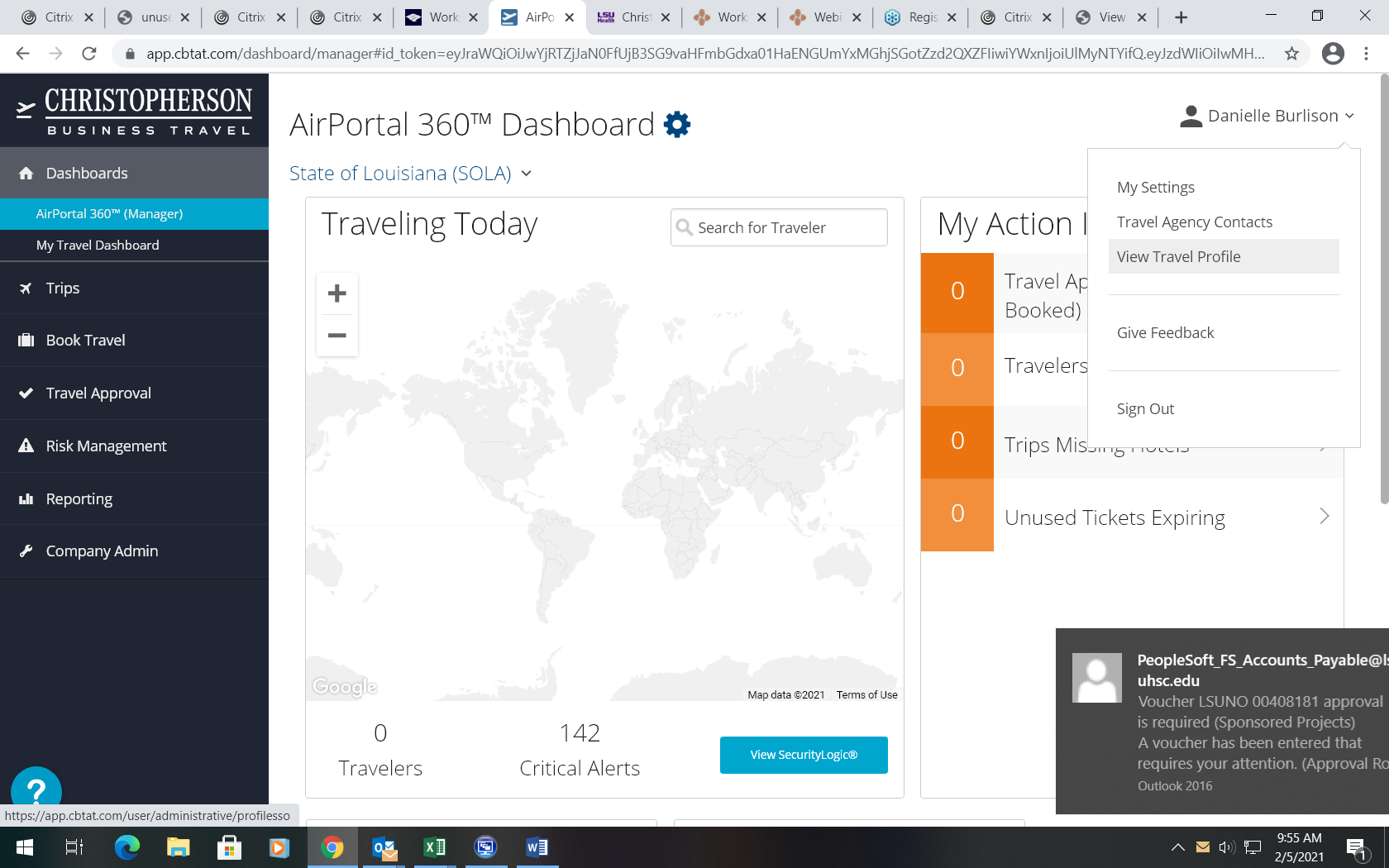 On the left side menu under “Travel Settings”, select view travel Assistants/Arrangers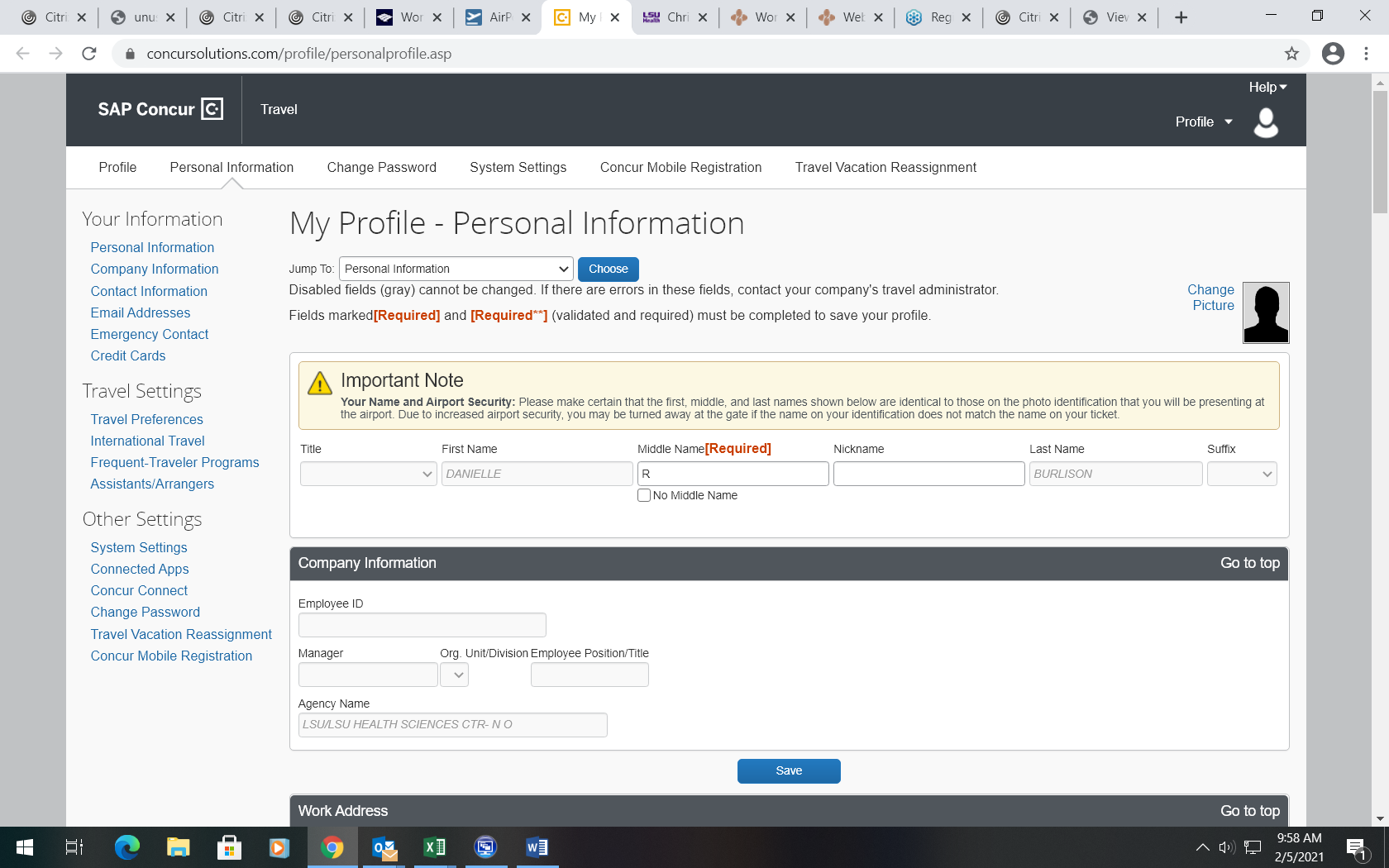 Next, click add an assistant.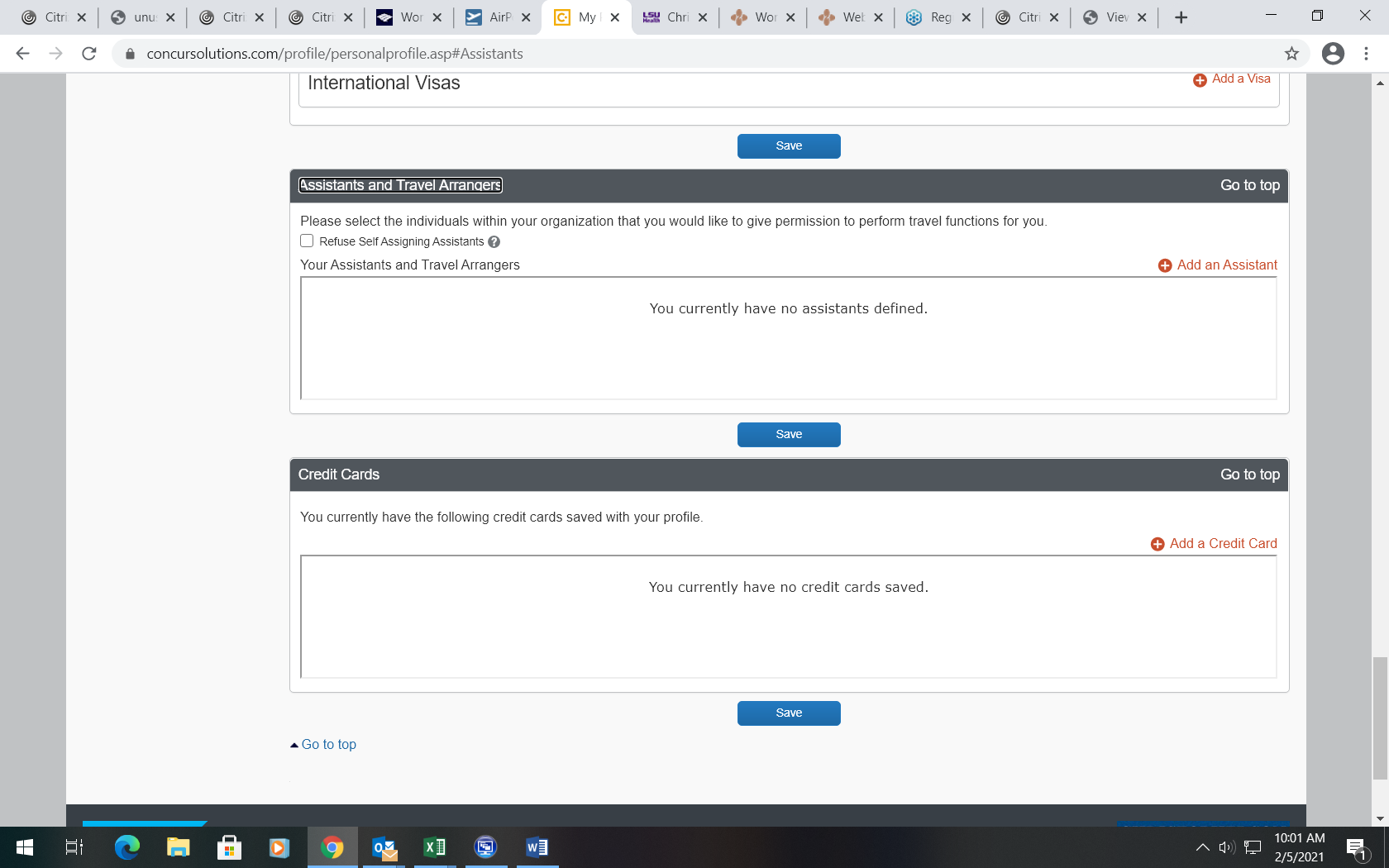 Search for arranger’s name in search box. Reminder- they must have a profile setup. Click Save.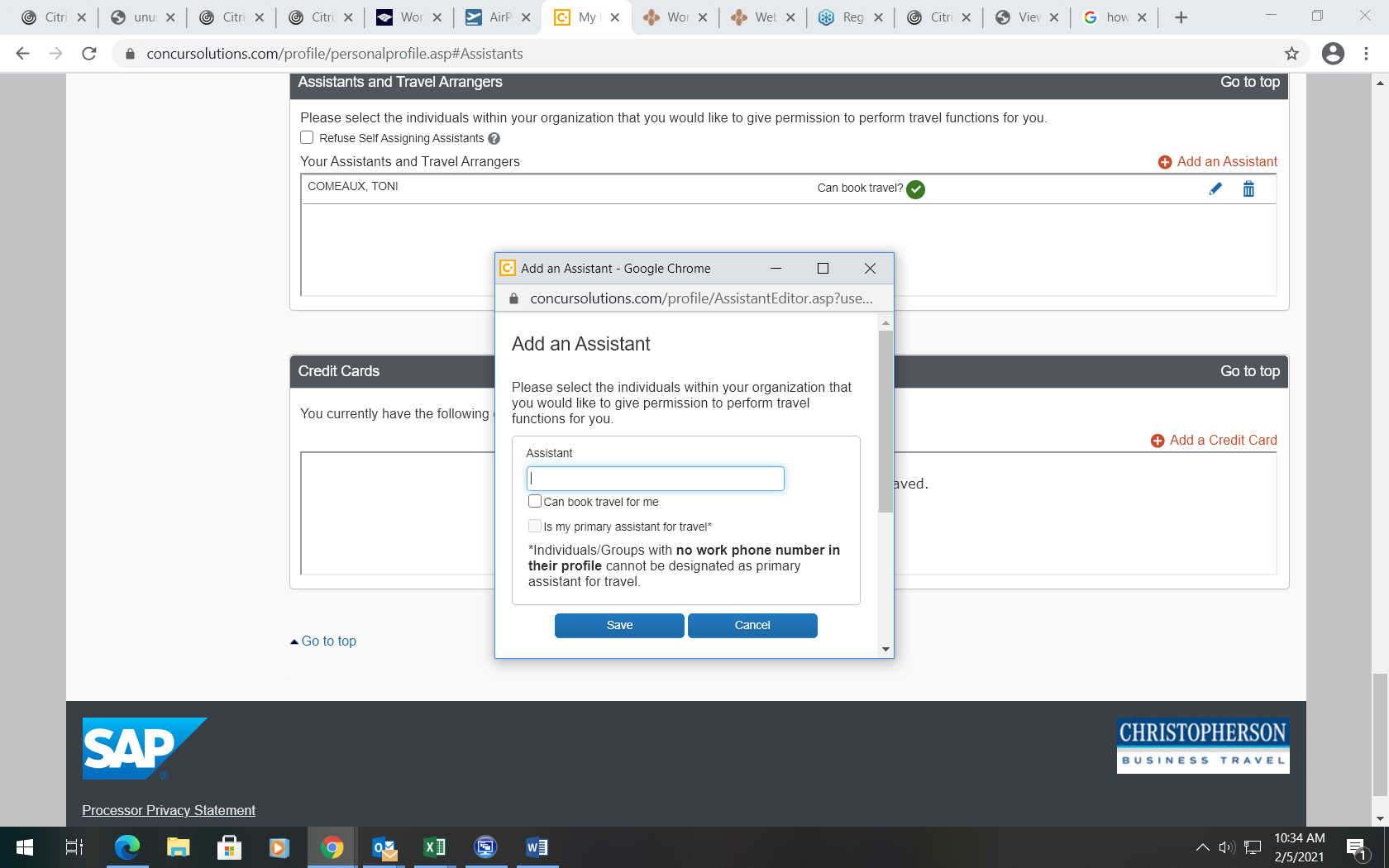 If your arranger’s name does not appear in the search box, please clear your cache and cookies by clicking the keys [Ctrl], [Shift] and [del] on your Keyboard.